DAFTAR ISIHalamanABSTRAK		iKATA PENGANTAR		iiiDAFTAR ISI		vDAFTAR TABEL		ixDAFTAR GAMBAR		xiDAFTAR LAMPIRAN		xiiBAB I PENDAHULUAN 		1 Latar Belakang Masalah 		1 Identifikasi Masalah		5 Batasan Masalah		6 Rumusan Masalah		6 Tujuan Penelitian		7Manfaat Penelitian		7BAB II TINJAUAN PUSTAKA		9 Kerangka Teori 		12.1.1 Konflik		1    2.1.1.1 Proses Terjadinya Konflik		10    2.1.1.2 Pandangan Terhadap Konflik		11    2.1.1.3 Jenis-Jenis Konflik		12    2.1.1.4 Penyebab Konflik		13    2.1.1.5 Akibat-Akibat Konflik		15    2.1.1.6 Manfaat Konflik		16    2.1.1.7 Indikator-Indikator Konflik		172.1.2 Lingkungan Kerja		18    2.1.2.1 Jenis-Jenis Lingkungan Kerja		19    2.1.2.2 Faktor yang mempengaruhi Lingkungan Kerja		20    2.1.2.3 Manfaat Lingkungan Kerja		22    2.1.2.4 Indikator-Indikator Lingkungan Kerja		222.1.3 Produktivitas Kerja		23    2.1.3.1 Bentuk-Bentuk Produktivitas		24    2.1.3.2 Faktor yang mempengaruhi Produktivitas Kerja		25    2.1.3.3 Indikator-Indikator Produktivitas Kerja		27 Penelitian Terdahulu 		282.3 Kerangka Konseptual		332.4 Hipotesis		36BAB III METODOLOGI PENELITIAN		373.1 Desain Penelitian		373.2 Populasi dan Sampel		383.2.1 Populasi		383.2.2 Sampel		383.3 Lokasi dan Waktu Penelitian		393.3.1 Lokasi Penelitian		393.3.2 Waktu Penelitian		393.4 Variabel dan Indikator Penelitian		40      3.4.1 Variabel Penelitian		40      3.4.2 Indikator Penelitian		40 3.5 Instrumen Penelitian		41      3.5.1 Uji Validitas		40      3.5.2 Uji Reliabilitas		423.6 Teknik Pengumpulan Data 		43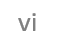 3.7 Teknik Analisis Data		44      3.7.1 Analisis Regresi Linier Berganda		44      3.7.2 Uji Asumsi Klasik		45         3.7.2.1 Uji Normalitas		45         3.7.2.2 Uji Multikolinearitas		46         3.7.2.3 Uji Heteroskedastisitas		46      3.7.3 Uji Parsial		47      3.7.4 Uji Simultan		48      3.7.5 Uji Determinasi		48BAB IV HASIL DAN PEMBAHASAN		494.1 Hasil Penelitian		494.1.1 Sejarah Singkat PT. Sagami Indonesia		494.1.2 Visi dan Misi PT. Sagami Indonesia		504.1.3 Struktur Organisasi		514.1.4 Tugas,Wewenang dan Tanjung Morawa		534.1.5 Logo dan Makna Logo		584.2 Pembahasan		604.2.1 Deskripsi Hasil Penelitian		604.2.2 Karakter Responden		614.2.3 Analisis Jawaban Responden		624.2.4 Uji Validitas dan Reliabilitas		654.2.5 Uji Asumsi klasik		694.2.6 Hasil Pengujian Regresi Linier Berganda		734.2.7 Hasil Uji Parsial (Uji t)		754.2.8 Hasil Uji Simultan (Uji F)		764.2.9 Koefisien Determinasi		774.2.10 Pembahasan		78BAB V KESIMPULAN DAN SARAN		815.1 Kesimpulan		815.2 Saran		81DAFTAR PUSTAKA		83LAMPIRAN		85DAFTAR TABELTabel 1.1 Jumlah Karyawan Berdasarkan Unit		2Tabel 2.1 Perbedaan Pandangan Tradisional dan Kontemporer		12Tabel 2.2 Penelitian Terdahulu		28Tabel 3.1 Jadwal Perencanaan Kegiatan		39Tabel 4.1 Skala likert		60Tabel 4.2 Identitas Responden berdasarkan jenjang pendidikan		61Tabel 4.3 Identitas Responden berdasarkan jenis kelamin		61Tabel 4.4 Hasil jawaban responden variabel konflik kerja		62Tabel 4.5 Hasil jawaban responden variabel lingkungan kerja		63Tabel 4.6 Hasil jawaban responden variabel produktivitas kerja		64Tabel 4.7 Hasil uji validitas variabel konflik kerja		66Tabel 4.8 Hasil uji validitas variabel lingkungan kerja		67Tabel 4.9 Hasil uji validitas variabel produktivitas kerja		68Tabel 4.10 Hasil Uji Reliabilitas		69Tabel 4.11 Uji Normalitas		71Tabel 4.12 Uji VIF (Variance Inflation factor)		73Tabel 4.13 Hasil uji regresi linier berganda		74Tabel 4.14 Hasil Uji Parsial (Uji t)		75Tabel 4.15 Hasil Uji Simultan (Uji F)		77Tabel 4.16 Koefisien Determinasi		78DAFTAR GAMBARGambar 2.1 Kerangka Konseptual		35Gambar 4.1 Struktur Organisasi PT. Sagami Indonesia		52Gambar 4.2 Logo PT. Sagami Indonesia		58Gambar 4.3 Denah Lokasi PT. Sagami Indonesia		59Gambar 4.4 Uji Normalitas		70Gambar 4.5 Uji Heterokedastisitas		72DAFTAR LAMPIRANLAMPIRANKuesioner Penelitian		85Tabulasi Data Variabel		89Uji Validitas dan Reliabilitas		96Uji Normalitas,Heterokedastisitas dan Multikolinieritas		98Hasil Uji Regresi		100Determinasi Nilai		101